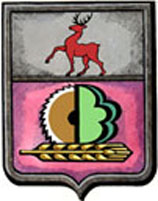   АДМИНИСТРАЦИЯ ПИЛЬНИНСКОГО МУНИЦИПАЛЬНОГО РАЙОНАНИЖЕГОРОДСКОЙ ОБЛАСТИ                                                          ПОСТАНОВЛЕНИЕот «26» сентября 2016 г.                                                                                    № 496О внесении изменений в  административный регламент  для муниципальных образовательных учреждений Пильнинского муниципального района Нижегородской области по оказанию муниципальной услуги  «Предоставление информации из федеральной базы данных о результатах единого государственного экзамена на территории Пильнинского муниципального района Нижегородской области»        Руководствуясь Планом мероприятий («дорожной карты»), направленной  на увеличение доли граждан, использующих механизм получения государственных и муниципальных услуг в электронном виде, утвержденным распоряжением Правительства Нижегородской области от 11 февраля 2016 г. № 121-р администрация района постановляет:Внести в административный регламент  для муниципальных образовательных учреждений Пильнинского муниципального района Нижегородской области по оказанию муниципальной услуги  «Предоставление информации из федеральной базы данных о результатах единого государственного экзамена на территории Пильнинского муниципального района Нижегородской области», утвержденный постановлением администрации района от «09»  апреля    2012 г.   № 261  (с последующими изменениями и дополнениями) (далее – административный регламент), следующие изменения:1.1.  Пункт 1 Раздела 3 административного регламента изложить в следующей редакции:«1. Оказание муниципальной услуги предусматривает выполнение следующих административных процедур:1) обращение заявителя;2) предоставление информации из федеральной базы данных о результатах единого государственного экзамена, порядке получения свидетельств о результатах единого государственного экзамена.При обращении через Единый Интернет-портал государственных и муниципальных услуг (функций) Нижегородской области за оказанием муниципальной услуги заявитель с использованием системы создания и обработки электронных форм заявлений на оказание (исполнение) муниципальной услуги заполняет электронную форму заявления.
При получении заявления через Единый Интернет-портал государственных и муниципальных услуг (функций) Нижегородской области специалист, являющийся ответственным за прием документов, направляет посредством электронной почты заявителю уведомление о получении заявления. Предоставление муниципальной услуги осуществляется в электронной форме при наличии регистрации заявителя на Едином Интернет-портале государственных и муниципальных услуг (функций) Нижегородской области или электронной подписи. При этом, необходимые для приложения к заявлению документы предоставляются в отцифрованной форме. Перечень классов средств электронной цифровой подписи, которые допускаются к использованию при обращении за получением муниципальной услуги, оказываемой в электронном виде с применением квалифицированной электронной подписи, определяется на основании утверждаемой федеральным органом исполнительной власти, уполномоченным в сфере использования электронной подписи, по согласованию с Федеральной службой безопасности Российской Федерации модели угроз безопасности информации в информационной системе, используемой в целях приема обращений за получением муниципальной услуги и (или) предоставления такой услуги».Общему отделу управления по организационно – правовым, кадровым вопросам, работе с ОМСУ поселений администрации района обеспечить опубликование настоящего постановления и размещение его на официальном сайте администрации района www.pilna.omsu-nnov.ru.Контроль за исполнением настоящего постановления возложить на начальника управления образования, молодежной политики и спорта администрации района А.А. Клинцеву. Глава администрации  района                                                                   С.А. Бочканов       